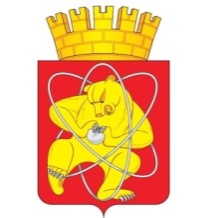 Городской округ «Закрытое административно – территориальное образование  Железногорск Красноярского края»АДМИНИСТРАЦИЯ ЗАТО г. ЖЕЛЕЗНОГОРСКПОСТАНОВЛЕНИЕ      21.02.2022                                                                                                                                            323г. ЖелезногорскО внесении изменений в постановление Администрации ЗАТО г. Железногорск от 23.06.2011 № 1082 «Об утверждении Примерного положения об оплате труда работников муниципальных бюджетных образовательных учреждений ЗАТО Железногорск»В соответствии с Трудовым кодексом Российской Федерации, постановлением Администрации ЗАТО г. Железногорск от 10.06.2011 № 1011 «Об утверждении Положения о системах оплаты труда работников муниципальных учреждений ЗАТО Железногорск», руководствуясь Уставом городского округа «Закрытое административно-территориальное образование Железногорск Красноярского края»,ПОСТАНОВЛЯЮ:1.  Внести в постановление Администрации ЗАТО г. Железногорск от 23.06.2011 № 1082 «Об утверждении Примерного положения об оплате труда работников муниципальных бюджетных образовательных учреждений ЗАТО Железногорск» следующие изменения:1.1. В таблице раздела «Образовательные учреждения» Приложения № 2 к постановлению, строку «Педагогические работники: педагог дополнительного образования, музыкальный руководитель, педагог-организатор», изложить в новой редакции: «»2. Управлению внутреннего контроля Администрации ЗАТО г. Железногорск (Е.Н. Панченко) довести до сведения населения настоящее постановление через газету «Город и горожане».3. Отделу общественных связей Администрации ЗАТО г. Железногорск            (И.С. Архипова)   разместить настоящее постановление на официальном сайте городского округа «Закрытое административно-территориальное образование Железногорск Красноярского края» в информационно-телекоммуникационной сети «Интернет».4. Контроль над исполнением настоящего постановления возложить на заместителя Главы ЗАТО г. Железногорск по социальным вопросам Е.А. Карташова.5. Настоящее постановление вступает в силу после его официального опубликования.Глава ЗАТО г. Железногорск                                                                         И.Г. КуксинПедагогические работники: педагог дополнительного образования, музыкальный руководитель, педагог-организаторВыплаты за важность выполняемой работы, степень самостоятельности и ответственности при выполнении поставленных задачВыплаты за важность выполняемой работы, степень самостоятельности и ответственности при выполнении поставленных задачВыплаты за важность выполняемой работы, степень самостоятельности и ответственности при выполнении поставленных задачВыплаты за важность выполняемой работы, степень самостоятельности и ответственности при выполнении поставленных задачПедагогические работники: педагог дополнительного образования, музыкальный руководитель, педагог-организаторРуководство проектными и творческими группами, методическими объединениями, кафедрами, деятельностью школьного спортивного клубаруководство объединениями педагогов (проектными командами, творческими группами, методическими объединениями),привлечение к реализации дополнительных программ в области физической культуры тренеров-преподавателейобеспечение работы в соответствии с планом20Педагогические работники: педагог дополнительного образования, музыкальный руководитель, педагог-организаторВедение профессиональной документации (тематическое планирование, рабочие программы)полнота и соответствие нормативным регламентирующим документам100%20Педагогические работники: педагог дополнительного образования, музыкальный руководитель, педагог-организаторВыплаты за интенсивность и высокие результаты работыВыплаты за интенсивность и высокие результаты работыВыплаты за интенсивность и высокие результаты работыВыплаты за интенсивность и высокие результаты работыПедагогические работники: педагог дополнительного образования, музыкальный руководитель, педагог-организаторДостижения обучающихсяучастие в соревнованиях, олимпиадах, научно-практических конференциях, конкурсах различного уровня% участвующих от общего числа обучающихся20Педагогические работники: педагог дополнительного образования, музыкальный руководитель, педагог-организаторДостижения обучающихсяучастие в соревнованиях, олимпиадах, научно-практических конференциях, конкурсах различного уровняпризовое место20Педагогические работники: педагог дополнительного образования, музыкальный руководитель, педагог-организаторОрганизация деятельности детских объединений, организацийпостоянный состав, создание и реализация социальных проектов, программза каждый проект, программу20Педагогические работники: педагог дополнительного образования, музыкальный руководитель, педагог-организаторВыплаты за качество выполняемых работВыплаты за качество выполняемых работВыплаты за качество выполняемых работВыплаты за качество выполняемых работПедагогические работники: педагог дополнительного образования, музыкальный руководитель, педагог-организаторВысокий уровень педагогического мастерства при организации образовательного процессаучастие в конкурсах профессионального мастерства, использование полученного опыта в своей повседневной деятельности, участие в городских и краевых соревнованияхвнедрение новых технологий, форм, методов, приемов, демонстрация их при проведении мастер-классов, творческих отчетов, спортивных соревнований20